Strengthening the Foundation for
 Meaningful Family EngagementGeneral ResourcesECAC FACT Sheet (English / Spanish)Family to Family  (F2F) Health Information Center  (English /Spanish)For FamiliesPainting the Big Picture, is a tool to share information about your child with service providers and teachers. (English/Spanish)IEP checklist (English/Spanish) Sharing What You Know with Professionals (English/Spanish)Participating on Your Child’s Team (English/Spanish)Working Together to Support Children’s Learning and Development (English/Spanish)NC Medicaid Waivers for People with DisabilitiesEngaging FamiliesFamily Capacity Building in Early Childhood InterventionWhy Family Engagement Matters for Student and School SuccessEngaging ELL Families:  Twenty Strategies for School Leaders                                                        Family Engagement Core CompetenciesQuestions for Building TrustCore Beliefs and Key StrategiesCommunicating with Families Around AcademicsBeginning of Year Relationship BuildingA Guide to Local Special Education Parent Advisory Councils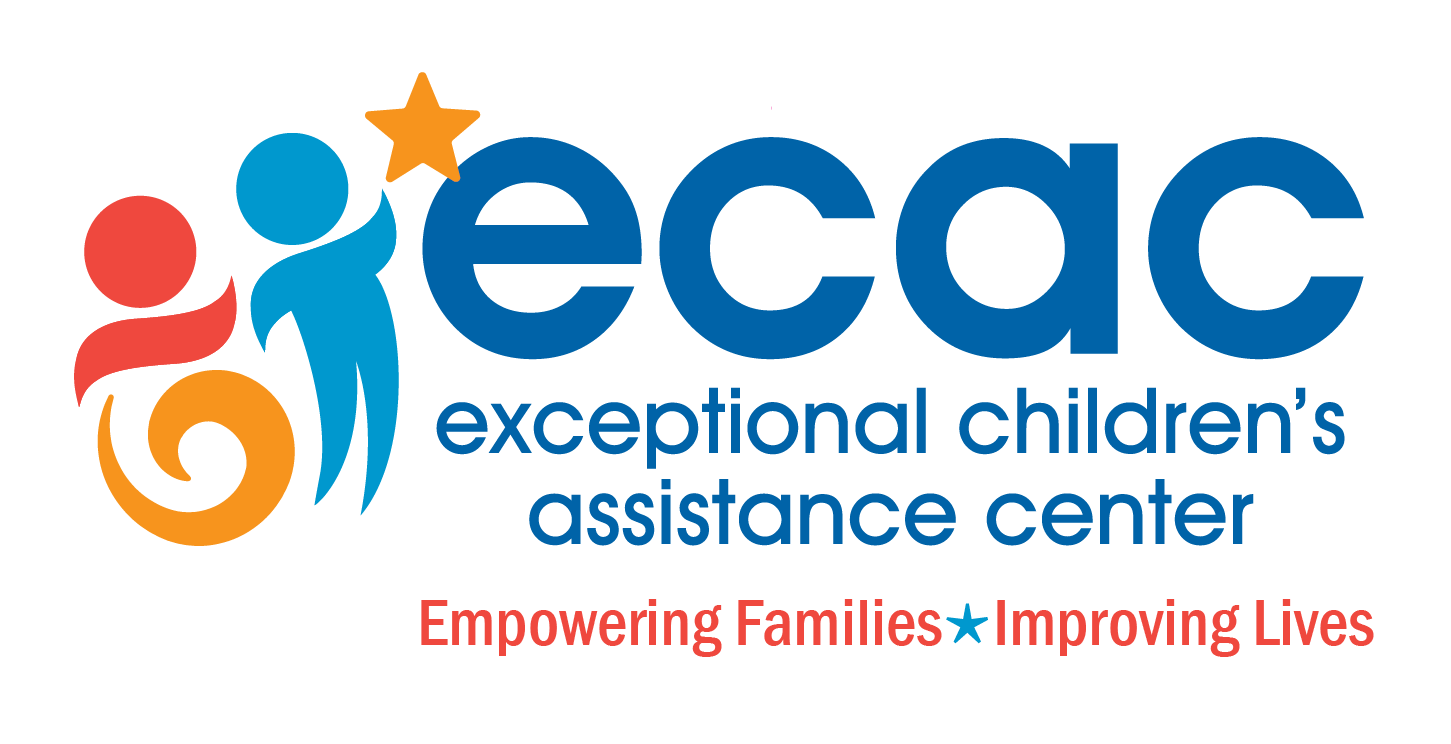 